티켓 사고 여부 설정티켓의 사고 여부를 설정합니다. 실질적인 침해 및 유출 발생 여부를 의미합니다.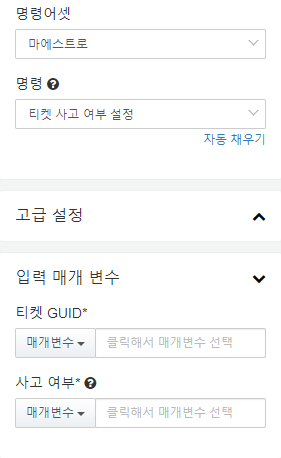 티켓 사고 여부 설정 명령의 입력 매개 변수는 다음과 같습니다.티켓 GUID (필수)사고 여부를 설정할 티켓의 GUID를 지정합니다. 이전 작업의 매개변수 중에서 선택하거나 문자열로 티켓의 GUID를 입력합니다.사고 여부 (필수)티켓의 사고 여부를 지정합니다. 이전 작업의 매개 변수 중에서 선택하거나 문자열로 true/false 중 하나를 입력합니다.